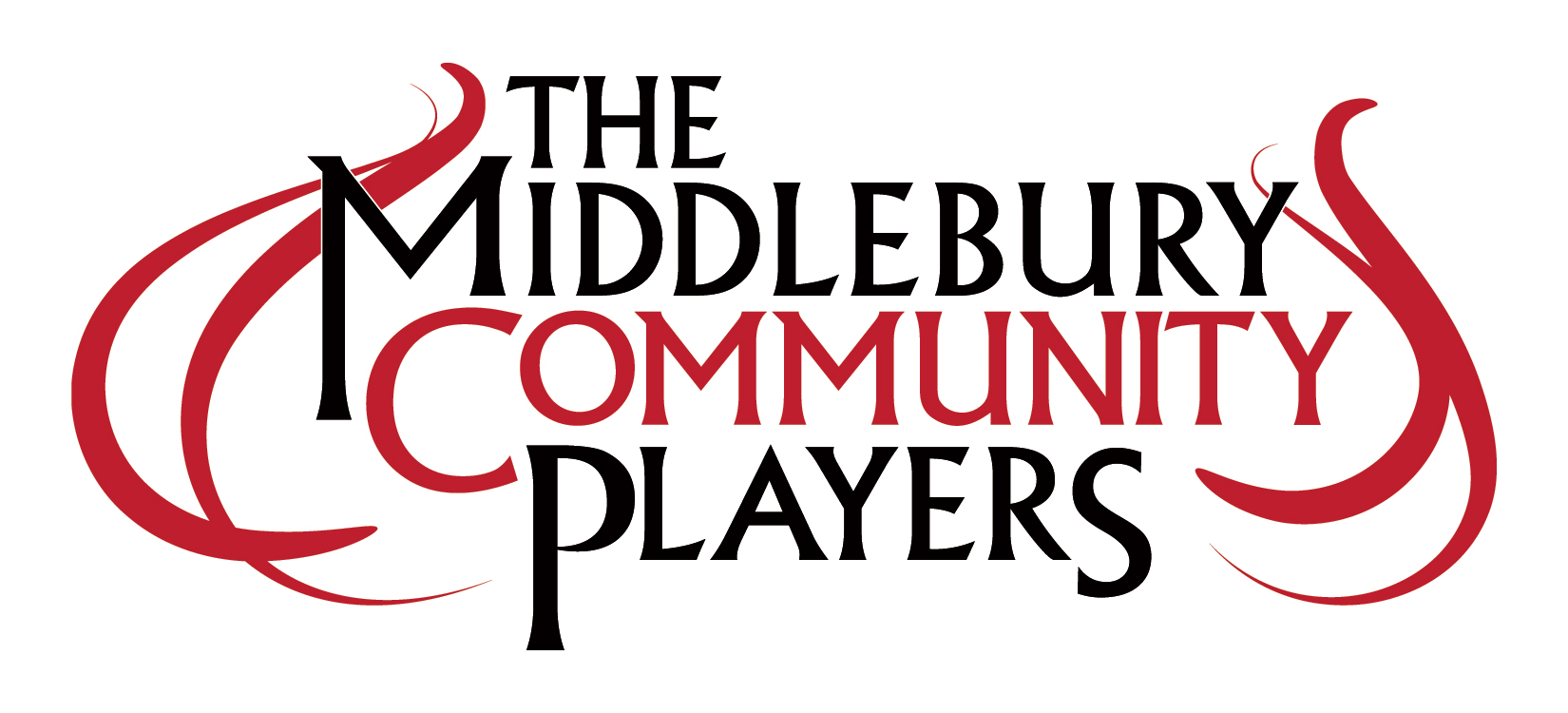 Scholarship Application FormDue April 15, 2024The Middlebury Community Players annually award two $1,000 scholarships to students who have graduated from high school within the last two years and who plan to attend college. In order to be eligible for either of these scholarships, you must have worked with the Middlebury Community Players in some regard over the course of middle and/or high school, either participating in a production or assisting at an MCP-sponsored event, such as our costume sale. For full consideration, this application must be postmarked by April 15, 2024, and mailed to:Middlebury Community Players
ATTN: Board PresidentP.O. Box 372Middlebury, VT 05753**Alternatively, you may complete the application online at https://forms.gle/8qw1SavmiFGcAv4k7If you have any questions, please contact us at info@middleburycommunityplayers.org or leave a voicemail at 802-377-3540. Thank you for your interest!Name:  Phone: Email:Address: Town/Zip:Parent/Guardian Name(s): High School: College you are planning to attend: 	Anticipated Major in College: Current GPA: Please attach the following to this application:1) A typed statement (100-250 words) regarding how theater has influenced your life.2) A list of all theater-related extracurricular activities in which you have participated throughout your middle and high school years. Please list the most recent first, and indicate which were with MCP.